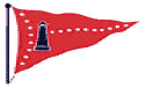 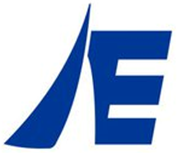 2014 IDA LEWIS ETCHELLS SPRING REGATTAMAY 16-18, 2014IDA LEWIS YACHT CLUBNEWPORT, RISAILING INSTRUCTIONSAMENDMENT 123:26 hrsMay 14, 2014Paragraph 6.0  Class Flag is changed to read:Code  flag ECHO will be the class flag for the starting sequence.Peter GerardPRO